Date de l’examen : Données personnellesSexe                      	 F                	 H NOM	: ……………………………………………………………………………………………Prénom	: …………………………………………………………………………………………..Date de naissance	: …………………………………………………………………………………………..Nom du club	: ……………………………………………………………………………………………N° Licence 2021	: ……………………………………………………………………………………………CoordonnéesTél	: ……………………………………………………………………………………………Mail	: ……………………………………………………………………………………………Adresse Postale	: ……………………………………………………………………………………………………………………………………………………………………………………………**Pour mieux vous connaître, êtes-vous :Sujet au mal de mer	 :	 OUI 	NONAllergique au soleil	 :	 OUI 	NONTitulaire d’un permis bateau	 :	 OUI 	NON           Si oui lequel :Après réception de votre candidature à la formation pour l’examen d’arbitre fédéral FFPM, vous recevrez les documents nécessaires à la préparation de cette épreuve.Pour tous renseignements complémentaires vous pouvez contacter :M. Pierre FALCE au 06 80 57 95 02Date : 	Signature :*Fiche à retourner dûment remplie avant le 06 juin 2021, à l’adresse : pierre.falce@wanadoo.fr** Barrer la réponse inutile  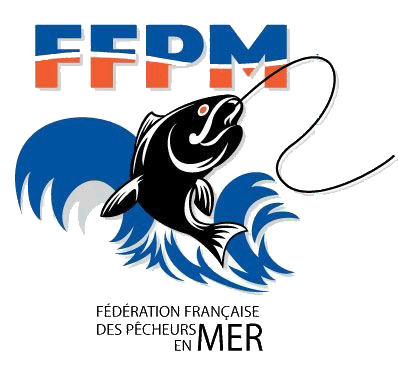 EXAMEN D’ARBITRE FÉDÉRALFICHE DE CANDIDATURE *